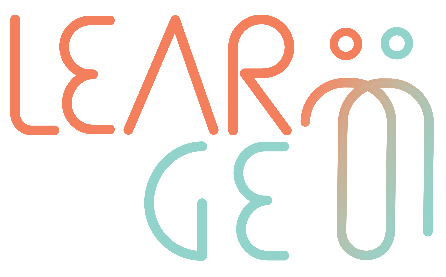 ΠΑΡΑΡΤΗΜΑ Απαντήσεις στο κουίζΕρώτηση 1aΕρώτηση 2bΕρώτηση 3bΕρώτηση 4Τρία επίπεδα: οργανωτικό, επιχειρησιακό (ή εργασιακό) και ατομικό (ή προσωπικό) επίπεδοΕρώτηση 5bΕρώτηση 6bΕρώτηση 7aΕρώτηση 8aΕρώτηση 9aΕρώτηση 10b